г. Петропавловск 								                            28 марта 2016 г. Информация к слушаниям по ежегодному отчету о деятельности ТОО « Петропавловские Тепловые Сети» за 2015 годпо предоставлению регулируемых услуг по передаче и распределению тепловой энергииТОО «Петропавловские Тепловые Сети» является энергопередающей организацией, основным видом деятельности которой является передача и распределение тепловой энергии, поддержание в технически исправном состоянии оборудования тепловых сетей, обеспечение устойчивого теплоснабжения города Петропавловска. Предприятие осуществляет транспортировку тепловой энергии в адрес порядка 68 тысяч абонентов бытового сектора города и 2 233 абонентов промышленных, бюджетных, коммерческих и прочих потребителей.Протяженность обслуживаемых предприятием тепловых сетей составляет 233,347 км, а именно:Магистральных трубопроводов (Ду ≥ 300 мм) – 83,759 км;Распределительных трубопроводов (Ду < 300 мм) – 149,588 км.С  01.10.12 г. по 30.09.14 г. действует тариф в размере 1 362,66 тенге за 1 Гкал (без НДС), утвержденный  приказом ГУ «ДАРЕМ по СКО» от 24.08.12 года № 156-ОД и продленный до 30.09.2015 г. приказом  уполномоченного  органа.  С  01.01.15 г. по 07.07.15 г., согласно  приказу  ГУ «ДАРЕМ по СКО» от 05.06.2014 года № 69-ОД, на предприятии действует временный компенсирующий тариф на услугу по передаче и распределению тепловой энергии ТОО «ПТС» в размере  1 362,44 тенге/Гкал (без НДС).Основные технико-экономические показателиПо итогам 2015 года суммарные потери тепловой энергии составили 27,87 % или 513,6 тыс. Гкал от отпуска в сеть. На сегодняшний день уровень фактических потерь в тепловых сетях города  находится на высоком уровне.Основными причинами высокого уровня фактических потерь тепловой энергии являются:- высокий уровень износа тепловых сетей (71,8%), а также предельный износ вспомогательного   оборудования, зданий и сооружений;-  затопление подземных теплопроводов;- нахождение тепловых сетей на балансе потребителей (частный сектор, «бесхозные», тепловые сети на балансе акимата в целом порядка 70 км), потери тепловой энергии по которым не оплачиваются (не попадают под учет);- отсутствие приборов учета тепловой энергии у потребителей. В настоящее время  без приборов  учета  находится 1 707 объектов индивидуального жилья и объектов кондоминиума  и 1 325 объектов юридических лиц, т.е. всего   3 032  из 4 668 объектов, что составляет 65% от всех объектов теплоснабжения.Для снижения потерь тепловой энергии предприятием разработан план мероприятий по снижению уровня  сверхнормативных потерь и их ликвидации в дальнейшем, а также план по снижению нормативных потерь.План  включает:1. инвентаризацию всех  объектов  потребителей  по факту договорных нагрузок;2. восстановление тепловой изоляции на тепловых сетях;3. замену участков сетей с применением  ППУ-трубопроводов  в местах  высокого уровня грунтовых вод;4. восстановление системы  попутных дренажей для снижения уровня грунтовых вод;5. решение на законодательном уровне учета затрат сетей, участвующих в общей системе  теплоснабжения г. Петропавловска, не находящихся на балансе ТОО «Петропавловские Тепловые Сети» (бесхозные, сети ГУ «ЖКХ», сети потребителей), по которым  предприятие  несет   тепловые  потери, а  также  рассмотрение и решения  вопроса  о  передаче  вышеназванных сетей ТОО «Петропавловские Тепловые Сети»  для учета их потерь и эксплуатационных затрат в тарифе. Для снижения потерь тепловой энергии в 2015 году предприятие выполняло: - технические мероприятия: применение новых технологий в области теплоэнергетического оборудования и теплоизоляционных материалов при реконструкции тепловых сетей и оборудования (тех. мероприятие: реконструкция изоляции с применением теплоизоляционных материалов ППУ);- организационные мероприятия, направленные на совершенствование процессов учета тепловой энергии (орг. мероприятия: управление режимами отпуска тепловой энергии, регулярный контроль плотности водоподогревателей, обследование объектов потребителей на предмет хищений тепловой энергии, снижение неоплачиваемых потерь тепловой энергии на «бесхозных» тепловых сетях).Выполнение описанных мероприятий позволило подключить в 2015 году дополнительные мощности по городу – 10,2 Гкал/час, в том числе физических лиц – 1,8 Гкал/час., многоквартирных жилых домов – 2,4 Гкал/час., юридических лиц – 6,0 Гкал/час.В течение 2015 года предприятием выполнен плановый ремонт магистральных и распределительных сетей с заменой труб общей протяжённостью 13,6 км при плане 10,7 км (127,1 %). В том числе произведена замена 4,2 км магистральных сетей и 9,4 км распределительных сетей. Произведён ремонт и восстановление повреждённой тепловой изоляции и оголённых участков трубопроводов с использованием стекловатных плит общей протяжённостью 5,2 км при плане 3,4 км (152,9%). Выполнены следующие виды работ:замена 13,6 км тепловых сетей (126,5% от плана 10,7 км) – превышение факта над планом (26,5% или 2,9 км) в результате экономии на закупе ТМЦ;замена запорной арматуры – 328 шт. (175,4% от плана 187 шт.) – превышение факта над планом (75,4% или 141 шт.) в результате экономии на закупе ТМЦ;ремонт тепловых камер – 12 шт. (100% от плана 12 шт.);ремонт тепловой изоляции 5,2 км (152,1% от плана 3,4 км) – превышение факта над планом (52,1% или 1,8 км) в результате экономии на закупе ТМЦ;замена сальниковых компенсаторов – 15 шт. (166,7% от плана 9 шт.) – превышение факта над планом (66,7% или 6 шт.) в результате экономии на закупе ТМЦ;капитальный ремонт насосного и электросилового оборудования на 5 магистральных насосных станциях и ЦТРП (центральный тепловой распределительный пункт), выполнены испытания электродвигателей и насосов. Выполнен ремонт насосного оборудования на абонентских насосных станциях на 100 % от запланированного объёма;восстановление 6 418 м2 асфальтного покрытия (тротуаров и дорог) (137,9% от плана 4 654 м2). Всего по капитальному и текущему ремонту исполнение составило 446,0 млн тенге.В связи  с тем, что в 2014 году отклонена заявка ТОО «Петропавловские Тепловые Сети» на  среднесрочный период и не утверждена инвестиционная программа, ввиду перехода субъектов на долгосрочный период тарифообразования, согласно внесенным изменениям в законодательство РК  предприятием  разработан План  капитальных вложений на 2015 год.В рамках данного плана выполнены следующие мероприятия:возврат кредита ЕБРР: 144,3 млн тенге;реконструкция теплотрасс с применением предизолированных трубопроводов: 128,4 млн тенге, в том числе:- выполнены услуги по восстановлению тепловой изоляции и приобретены материалы на сумму 59,0 млн тенге;- выполнены проектные работы на 69,4 млн тенге по реконструкции ТМ № 5 и модернизации ТМ № 1;        3) приобретена новая техника на сумму 3,3 млн тенге. Оснащение рабочих мест компьютерной техникой необходимо для улучшения качества предоставляемых услуг, повышения точности данных.	Финансирование мероприятий Плана капитальных вложений ТОО «Петропавловские Тепловые Сети» произведено за счет амортизационных отчислений предприятия. Ежегодно с целью качественного предоставления тепловой энергии потребителям на основе данных обследований и испытаний разрабатывается тепловой режим системы теплоснабжения, определяются фактические расходы тепла и воды по сети при расчетных условиях, после чего производится разработка оптимального гидравлического режима сети, а также режимов работы магистральных и абонентских насосных станций. Для обеспечения отпуска тепла в соответствии с договорной нагрузкой разработан температурный график теплоснабжения г. Петропавловска на отопительный сезон 2015-2016 гг.,  в котором максимальный часовой расход теплоносителя составляет 14000 т/ч.До начала каждого отопительного сезона на абонентских теплопотребляющих установках проводятся подготовительные мероприятия согласно требованиям «Правил пользования тепловой энергией» от 18.12.2014 г. № 211. (последние изм. 30.11.2015 г.), после чего представителями энергопередающей организации производится техническая приемка, при которой определяется возможность допуска оборудования к эксплуатации, что позволяет повысить надёжность и качество потребления тепловой энергии абонентами.Для работы с потребителями на нашем предприятии используется программа «Обращения потребителей», позволяющая отслеживать все заявки на некачественное предоставление тепловой энергии и своевременно принимать меры. Данная программа введена в работу согласно Приказу № 175 от 10.05.11 г. «Обработка обращений потребителей на низкое качество услуг». В 2015 году на низкое качество теплоснабжения поступило 293 обращения, из них только 3 обоснованных. По каждому обоснованному заявлению проведены наладочные мероприятия. По сравнению с 2014 годом количество жалоб в 2015 году  уменьшилось на 32 ед. (или на 10 %).В 2015 году в соответствии с «Инструкцией по присоединению нового потребителя к системе теплоснабжения» подготовлено и выдано 297 технических условий присоединяемой мощностью 52,73366 Гкал/час, в том числе на подключение 181 индивидуального жилого дома – 3,75614 Гкал/час, 25 многоэтажных жилых домов (коммерч. – 5, бюджет – 20) – 13,23635 Гкал/час, 73 объектов торговли и сервисного обслуживания – 6,53768 Гкал/час, 17 производственных предприятий – 28,46767 Гкал/час, 1 объекта религиозного назначения – 0,73582 Гкал/час.За 2015 год были присоединены к централизованному теплоснабжению 6 многоэтажных жилых домов, 93 индивидуальных жилых дома  и другие объекты.  Всего подключено 133 объекта дополнительно присоединенной мощностью 10,185 Гкал/час.ИСПОЛНЕНИЕ ТАРИФНОЙ СМЕТЫАнализ исполнения утвержденной тарифной сметы на услуги проводится согласно антимонопольному законодательству. Однако следует напомнить, что в связи с отклонением в 2014 году заявки ТОО «Петропавловские Тепловые Сети» на среднесрочный период из-за перехода субъектов на долгосрочный период тарифообразования согласно внесенным изменениям в законодательство РК,  приказ  ГУ «ДАРЕМ по СКО» от 24.08.12 года № 156-ОД был продлен до 30.09.2015 г. приказом  уполномоченного  органа. Следовательно, новой тарифной сметы, утвержденной уполномоченным органом, не было, и предприятие придерживалось всех затрат, предусмотренных в тарифной смете, утвержденной на среднесрочный период с 01.10.2012 г. по 30.09.2014 г. для оказания услуг по передаче и распределению тепловой энергии, выполненных предприятием в течение указанного периода. Сведения об исполнении тарифной сметы на регулируемые услуги                                                                       по ТОО «Петропавловские Тепловые Сети» за 2015 год                                                                                                                                                                                             (данные являются предварительными, т. к. на момент проведения публичных слушаний ТОО «ПТС» не проведена аудиторская проверка)По итогам работы предприятия за 2015 год фактические затраты на услуги по передаче и распределению тепловой энергии составили 2 158 млн тенге при плане 1 451,3 млн тенге, освоение затрат против утвержденных в тарифе составило 706,7 млн тенге. При этом постатейное исполнение тарифной сметы выглядит следующим образом: Статья «Ремонты» выполнена в размере 446 млн тенге или на 124 %. Выполнен плановый ремонт магистральных и разводящих сетей с заменой труб общей протяжённостью 13,6 км;- Статья «Сырье и материалы» выполнена в размере 9,5 млн тенге. Фактический расход ТМЦ осуществлялся с учетом производственной необходимости и действующих цен 2015 года;-	Статья «Энергия» выполнена в размере 226,4 млн тенге или 120,0 %. Перерасход по данной статье сложился за счет того, что оплата по энергии производилась по утвержденным действующим тарифам на 2015 г., тогда как планом тарифной сметы на среднесрочный период (с 01.10.2012 г. по 30.09.2014 г.) тарифы в данном размере не были предусмотрены (план тариф. сметы стоимость 1кВт/час=8,798 тенге (без НДС), факт стоимость 1кВт/час=12,83 тенге (без НДС), план тариф. сметы стоимость 1Гкал=2 738,56 тенге (без НДС), факт  в среднем за весь период 1Гкал=3 685,85 тенге (без НДС)); -	Статья «Затраты на возмещение потерь тепловой энергии» выполнена на 582,1 млн тенге  или 146,2 % (в связи с ценной,  выше  планируемой). С 01.10.14 г по 30.09.16г  уровень нормативных  технических потерь  утвержден в размере 19,5 %; - Статья «Оплата труда персонала» выполнена на 318 млн. тенге или 176,4 %, в том числе ремонтный персонал. Перерасход средств в размере 138 млн тенге обусловлен производственной необходимостью. Превышение ФОТа, утвержденного в тарифной смете, покрывается за счет средств собственника ТОО «Петропавловские Тепловые Сети» - АО «СЕВКАЗЭНЕРГО». Согласно приказу ГУ «Департамент Агентства Республики Казахстан по регулированию естественных монополий по СКО» от 24.01.2014 года № 13-ОД  «Об утверждении нормативной численности персонала ТОО «Петропавловские Тепловые Сети» на услугу по передаче и распределению тепловой энергии на 2015-2016 гг.» нормативная численность персонала составляет 374 человека. Следовательно, среднемесячная заработная плата в среднем на одного работника должна составлять 40 171 тенге. Фактически за 2015 год уровень средней заработной платы по предприятию составил 92 969 тенге. Согласно данным Комитета по статистике Республики Казахстан среднемесячная заработная плата по отрасли электроснабжение, подача газа, пара и воздушное кондиционирование за январь-декабрь составила – 95 227 тенге;Статья «Налоги» выполнена в размере 110,3 млн тенге или 155,4 %, начисление налоговых платежей выполнено согласно действующему налоговому законодательству;Статья «Амортизация основных средств»  выполнена  в  размере  334 млн тенге или 189,2 %, согласно фактически начисленному размеру амортизационных отчислений по действующим ОС и ввода ОС в 2015 году;Статьи «Услуги сторонних организаций» и «Прочие и другие затраты» выполнены в размере 163,9 млн тенге или 252,1 %, согласно производственной необходимости в услугах сторонних организаций и согласно заключенным договорам.Планы развития предприятия на 2016 годПредприятие 03.07.2015 года подало заявку на повышение тарифа по передаче и распределению тепловой энергии на долгосрочный период с 01.01.2016 г. по 31.12.2020 г. Согласно приказу РГУ «Департамент Комитета по регулированию естественных монополий и защите конкуренции Министерства национальной экономики Республики Казахстан по СКО» от 24 ноября 2015 года № 153-ОД «Об утверждении предельного уровня тарифа и тарифной сметы на период с 1 января 2016 года по 31 декабря 2020 года на услугу по передаче и распределению тепловой энергии ТОО «Петропавловские Тепловые Сети» утвержден тариф на 2016 год в размере 1 666,36 тенге / Гкал (без НДС).Планируемый объем капитального ремонта на 2016 год составляет 343,2 млн тенге или  тепловых сетей (магистральных – , распределительных – ).  Предприятие планирует выполнить следующие виды работ:замена трубопровода тепловых сетей – 12,6 км;замена запорной арматуры – 220 шт.;ремонт тепловых камер – 12 шт.;ремонт тепловой изоляции – ;замена сальниковых компенсаторов – 10 шт.;работы по восстановлению асфальтного покрытия – ;ремонт насосного оборудования, электрооборудования, текущий ремонт зданий и сооружений.Согласно приказу РГУ «Департамент Комитета по регулированию естественных монополий и защите конкуренции Министерства национальной экономики Республики Казахстан по СКО» от 9 ноября 2015 года № 130-ОД «Об утверждении Инвестиционной программы «Развитие, реконструкция и техническое перевооружение комплекса ТОО «Петропавловские Тепловые Сети» на 2016-2020 годы», утвержденной приказом Министра национальной экономики Республики Казахстан от 30 декабря 2014 года № 194,  утверждена Инвестиционная программа на 2016-2020 гг.В 2016 году планируется  выполнить:1.	Строительство тепловых сетей  с применением  предизолированных трубопроводов: - приобрести материалы  для строительства ТМ № 2 2Ду 500мм по ул. Егемен Казахстан от тепловой камеры ТК-2-31 до теплового пункта ТП-2-47; - выполнить строительство ТМ № 2 2Ду 500мм по ул. Егемен Казахстан  от тепловой камеры ТК-2-31 до теплового пункта ТП-2-47;- выполнить авторский надзор;- выполнить технический надзор;2. Восстановление тепловой изоляции:- приобрести материалы  для восстановления изоляции;- выполнить строительно-монтажные работы по восстановлению тепловой изоляции на участке ТМ № 26 2ду 450мм от узла наземного УН-19-05 до тепловой камеры ТК-2-16.Планово-экономический отдел ТОО «Петропавловские Тепловые Сети»,тел.: +7 (7152) 52-26-90«СЕВКАЗЭНЕРГО»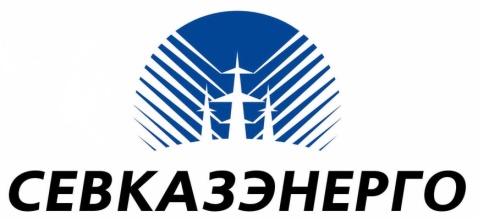 Акционерлік қоғамыАкционерное общество«СЕВКАЗЭНЕРГО»№ ппНаименование показателейЕд. изм.2015 год1Количество обслуживаемых потребителейтыс. ед.682Количество  абонентов  промышленных, бюджетных, коммерческих и прочих потребителей абонент2 2333Протяженность обслуживаемых тепловых сетейкм233,3474Количество сетевых районовшт.25Количество перекачивающих НСед.526Среднесписочная численность персоналачел.2857Объем передачи и распределения тепловой энергиитыс. Гкал1 329,68Нормативные технические потери тепловой энергии%19,58Нормативные технические потери тепловой энергиитыс. Гкал359,49Сверхнормативные потери тепловой энергиитыс. Гкал154,210Доход от основной деятельностимлн тенге1 811,611Затраты (себестоимость, расходы периода)млн тенге2 488,312Финансовый результат от основной деятельности(по предварительным данным)млн тенге-676,7№                   ппНаименование показателейЕд. изм.2015 год2015 год2015 год№                   ппНаименование показателейЕд. изм.12 месяцев12 месяцев12 месяцев№                   ппНаименование показателейЕд. изм.планфактОткл.123456IЗатраты на производство товаров и предоставление услуг, всего тыс. тенге1 305 7951 968 127662 332в том числе:1Материальные затраты, всеготыс. тенге632 631866 786234 155в том числе:1.1сырье и материалытыс. тенге9 2169 4812651.2энергия тыс. тенге188 223225 75937 5361.3затраты на возмещение потерь ХОВ тыс. тенге37 10449 42112 3171.4затраты на возмещение нормативных технических потерь тыс. тенге398 088582 125184 0372Расходы на оплату труда, всеготыс. тенге97 576207 141109 565в том числе:2.1заработная плата производственного персоналатыс. тенге88 786188 24699 4602.2социальный налог тыс. тенге8 79018 895 10 105 3Амортизациятыс. тенге175 657331 839 156 182 4Ремонт, всего тыс. тенге360 480446 01185 531 5Прочие затраты тыс. тенге39 451116 35076 899 в том числе:5.1Услуги сторонних организаций производственного характератыс. тенге29 399101 69072 291 5.2Прочие затраты тыс. тенге10 05214 6604 608 IIРасходы периода, всего тыс. тенге145 514189 84244 328 6Общие административные расходы, всеготыс. тенге145 514189 84244 328 в том числе:6.1заработная плата административного персоналатыс. тенге59 65956 658 -3 001 6.2социальный налог тыс. тенге5 906 5 677 -229 6.3налоговые платежи и сборытыс. тенге53 129 77 187 24 058 6.4прочие затраты тыс. тенге26 82050 32023 500 6.5другие расходытыс. тенге12 16618 2926 126 IIIВсего затрат на предоставление услугтыс. тенге1 451 3092 157 969706 660 IVДоход (РБА*СП/(1-(КПН/ 100))тыс. тенге356 255-346 370-702 625 VРегулируемая база задействованных активов (РБА)тыс. тенге2 780 6595 603 043 2 822 384 VIВсего доходовтыс. тенге1 807 5641 811 599 4 035 VIIОбъем оказываемых услугтыс. Гкал1 326,5001 329,586 3,086 VIIIНормативные технические потери тыс. Гкал304,873359,428 54,56 %17,519,50 2,00 IXТариф (без НДС)тенге/         Гкал1 362,661 362,53-0,13 